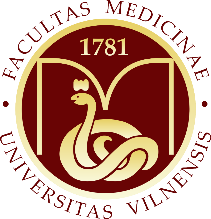 VILNIAUS UNIVERSITETOMEDICINOS FAKULTETAS(Gavėjas naudininko linksniu)GARANTINIS RAŠTAS DĖL .......(Dokumento tekstas) ...................................................................................................... ..............................................................................................................................................................................................................................................................................................................................................................................................................................................................................................................................................................................................................................................................(Dokumento tekstas) ...................................................................................................... ..............................................................................................................................................................................................................................................................................................................................................................................................................................................................................................................................................................................................................................................................(Dokumento tekstas) ...................................................................................................... ..............................................................................................................................................................................................................................................................................................................................................................................................................................................................................................................................................................................................................................................................Vardas Pavardė, tel. (8 5) 123 4567, el. p. vardas.pavarde@mf.vu.lt